Les échellesPour agencer ses meubles dans sa future maison, Franck veut les représenter en plus petit.Il décide de les représenter à l’échelle 1/25. (un vingt-cinquième)Il a déjà dessiné sa table basse. Retrouve les dimensions réelles de ce meuble.………………………………………………………………………………………………………………………………………………….…………………………………………………………………………………………………………………………………………………..Ensuite, aide-le à faire les calculs pour constituer les maquettes des autres meubles dont voici les dimensions réelles :Table : un cercle de 125 cm de diamètre.Fauteuil : compter la surface d’un carré de 1 m de côté.Étagère : un rectangle de 150 cm de long, 50 cm de large.Canapé : compter un rectangle de 275 cm de long et 125 cm de large.Bibliothèque : rectangle de 225 cm de long et 40 cm de large.Meuble à télé : rectangle de 175 cm de long et 70 cm de large.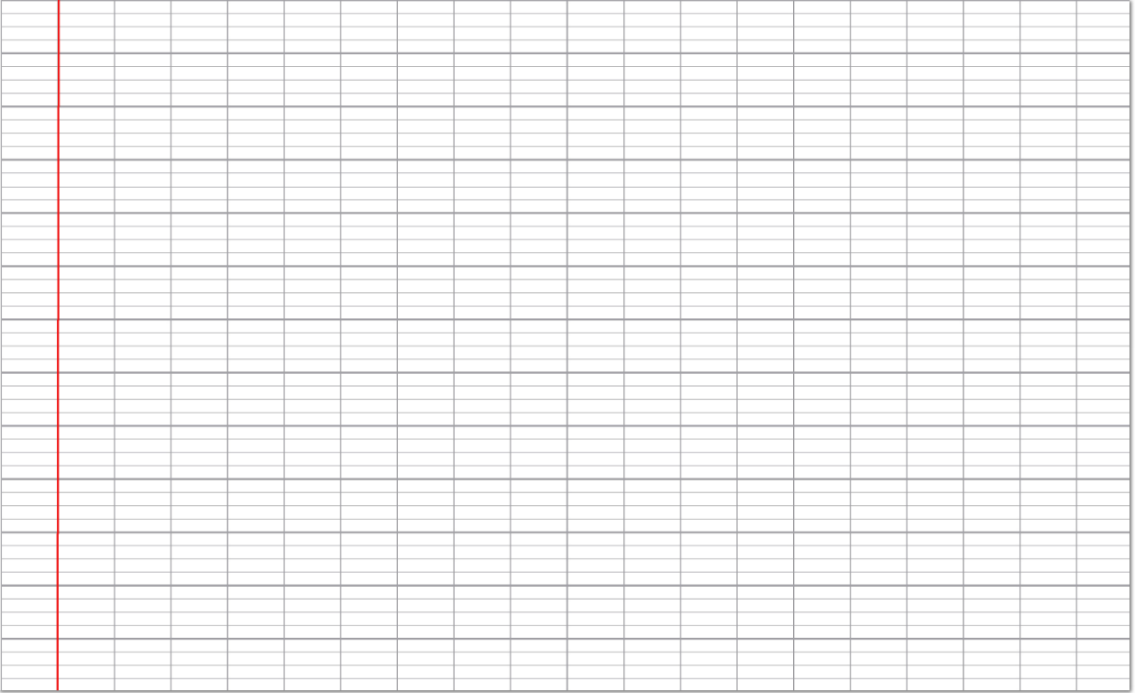 Prends ensuite une feuille de couleur et construis les maquettes de meubles en traçant et en découpant les formes, aux bonnes dimensions.Prends ensuite la fiche « plan du séjour » pour proposer un agencement. Attention aux portes et fenêtres !N’oublie pas de découper la table basse et de l’intégrer à ton agencement.